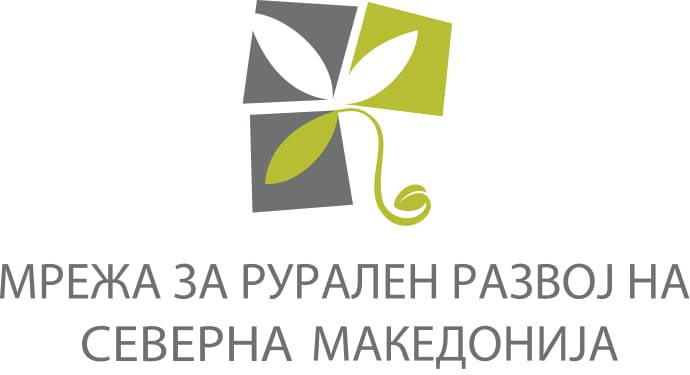 ОБРАЗЕЦ В – ИЗЈАВА ЗА ПАРТНЕРСТВОВо случај на повеќе партнери, секој партнер соодветно пополнува една изјава. Изјавувам, дека го овластувам Носителот на апликацијата <додадете го името на организацијата која се појавува како носител> да ја поднесе апликацијата во наша заедничка корист како и доколку проектот биде поддржан да го потпише Меморандумот за соработка со МРР на СМ. Изјавуваме дека имаме активно учествувано во подготовка на проектот, запознаени сме со сите активности како и дека сме спремни заеднички да го спроведеме истиот. Согласни сме во ова партнерство да ги почитуваме практиките за добро партнерство.Целосно име на организацијата која се јавува како партнерАдресаТелефонски број/броевиЕлектронска адреса (E-mail)Раководител на организацијата, позицијаМисија на организацијата и опис на дејноста  (половина страна)Дали ги исполнувате сите услови како што се дефинирани во повикотДА ☐НЕ ☐Име и презиме:Позиција:Потпис и печатВреме и место: